27 апреляТема:  Растения: деревья и цветыРассмотрите с ребёнком натуральные растения: цветы, кусты и деревья, познакомьте с их названиями. 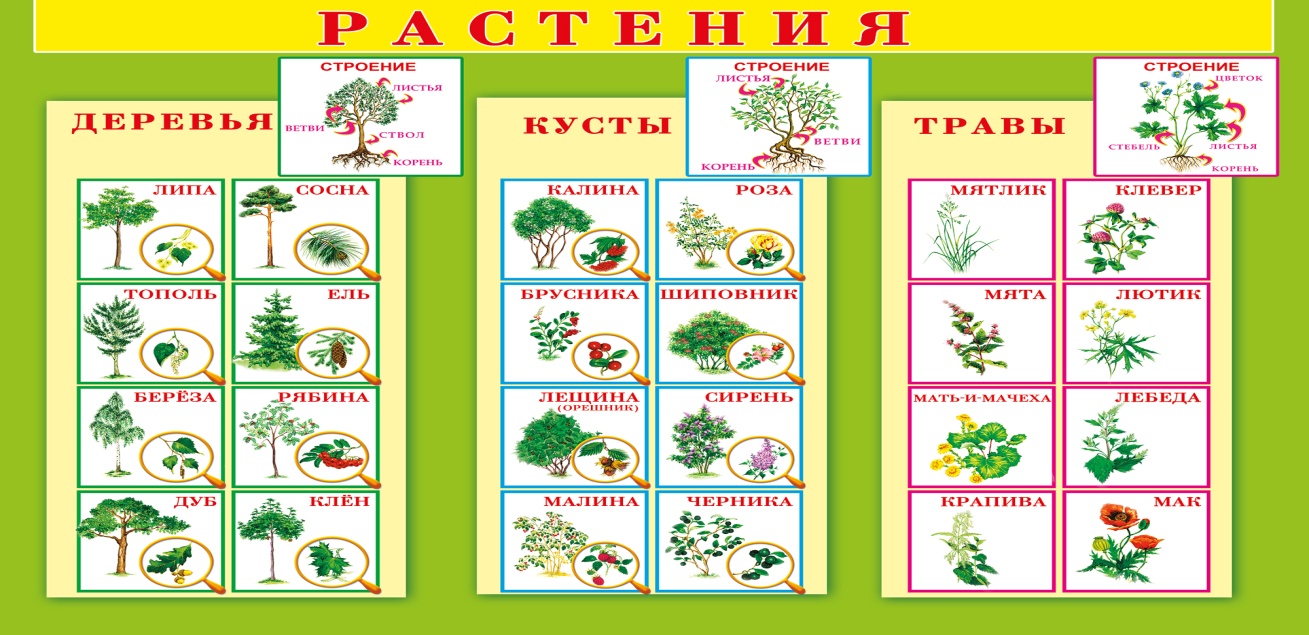 Обратите внимание на внешний вид, особенности строения.   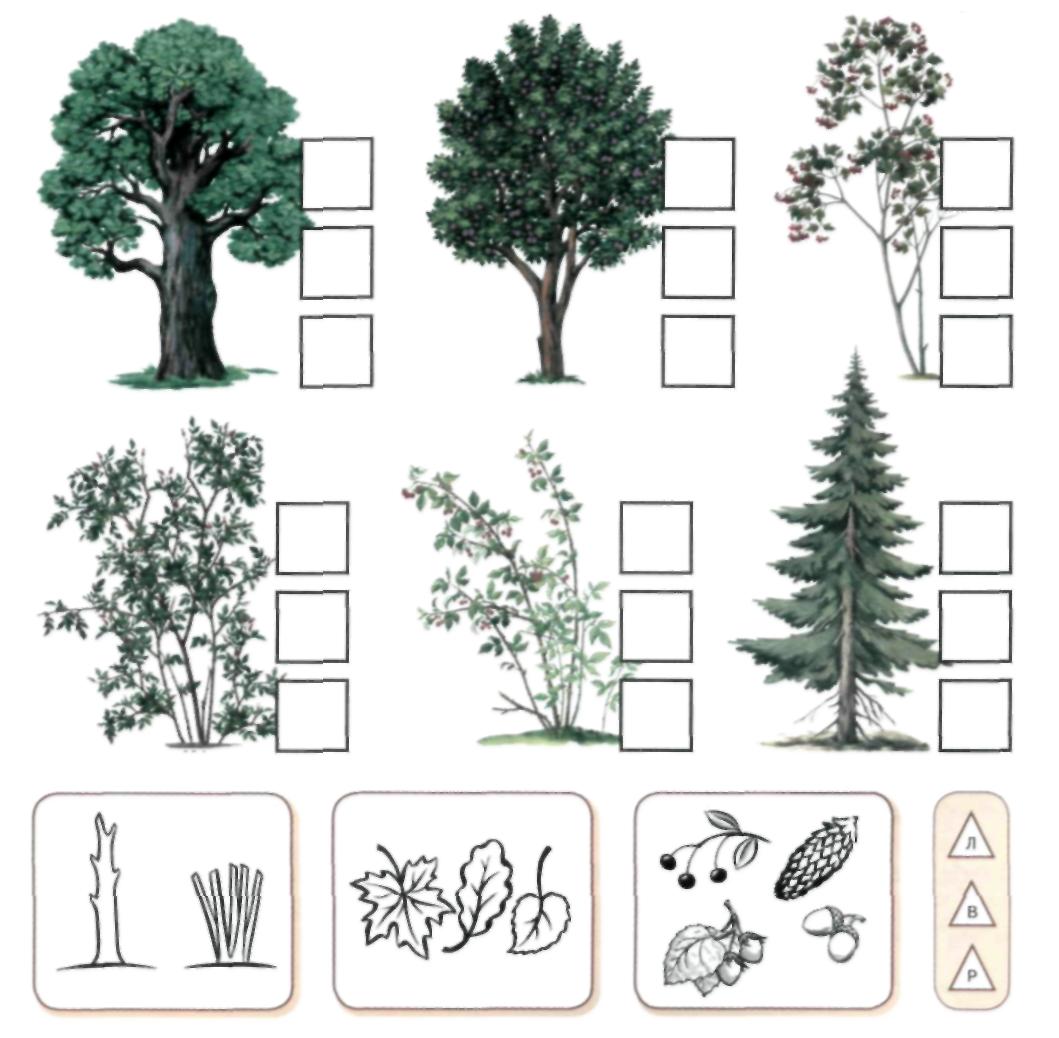 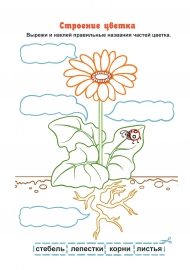 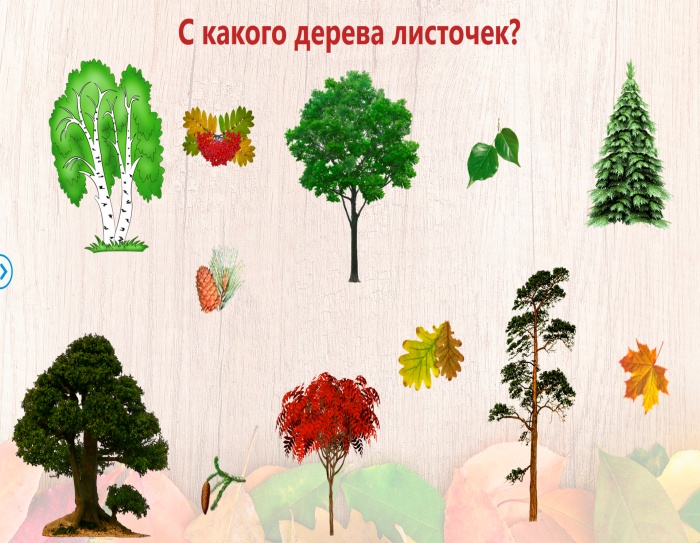 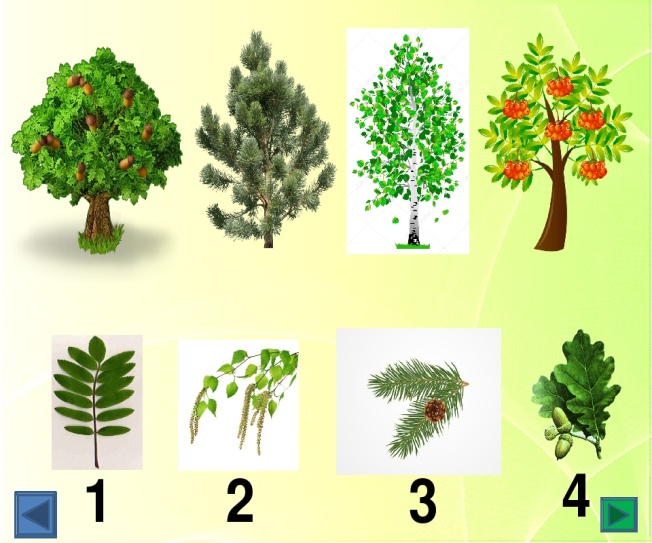 Побеседуйте о том, для чего они нужны людям, почему их необходимо беречь и выращивать.Составьте сравнительный рассказ о разных видах  растениях. Например: ель и берёза, акация и смородина, роза и одуванчик. 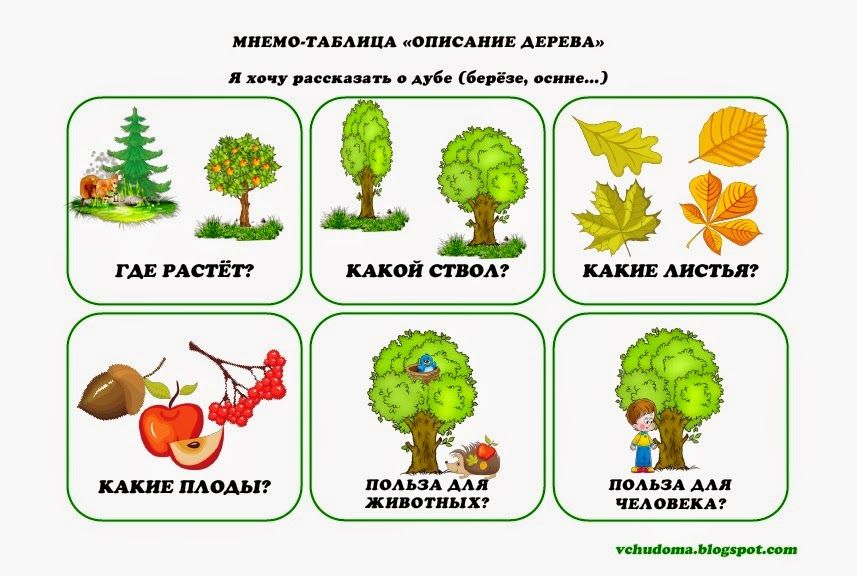 Альбом № 1 «Деревья», стр. 14-17, упр. №1- 7Альбом № 3 «Цветы», стр. 32-35,  упр. № 1-4, 6- 9,  11Тема:  ЗВУКИ  М – МЬ*Закрепите с ребёнком характеристику звуков:М – согласный, твёрдый, звонкий,МЬ – согласный, мягкий, звонкий*Поиграйте в словесные игры: «Кто больше» назовёт слов на заданный звук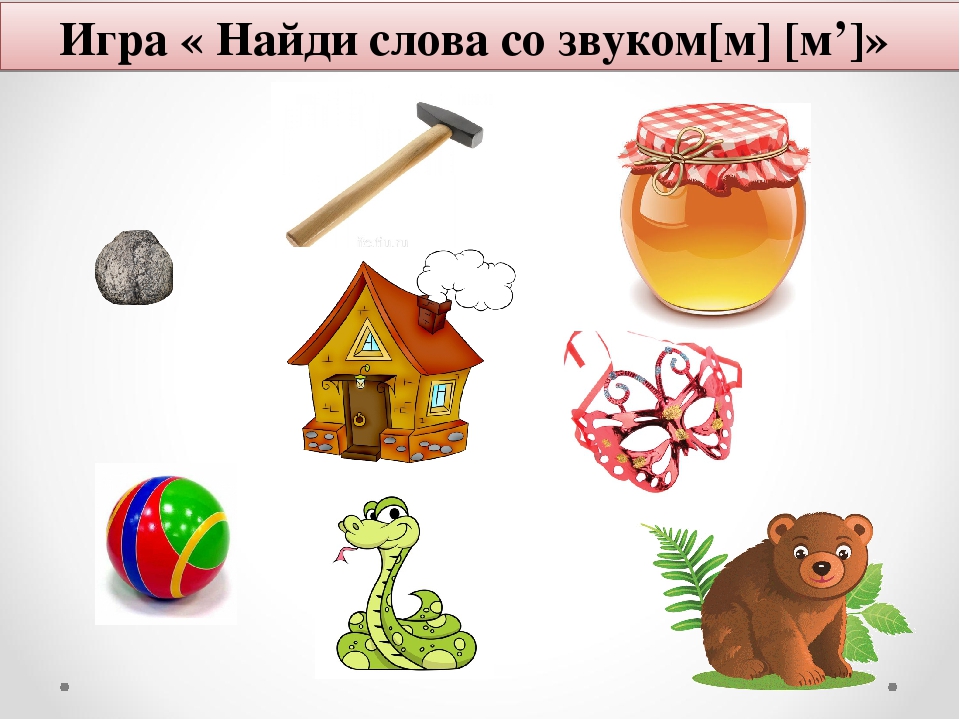 «Твердый и мягкий» распредели картинки или слова между звуком М и звуком МЬ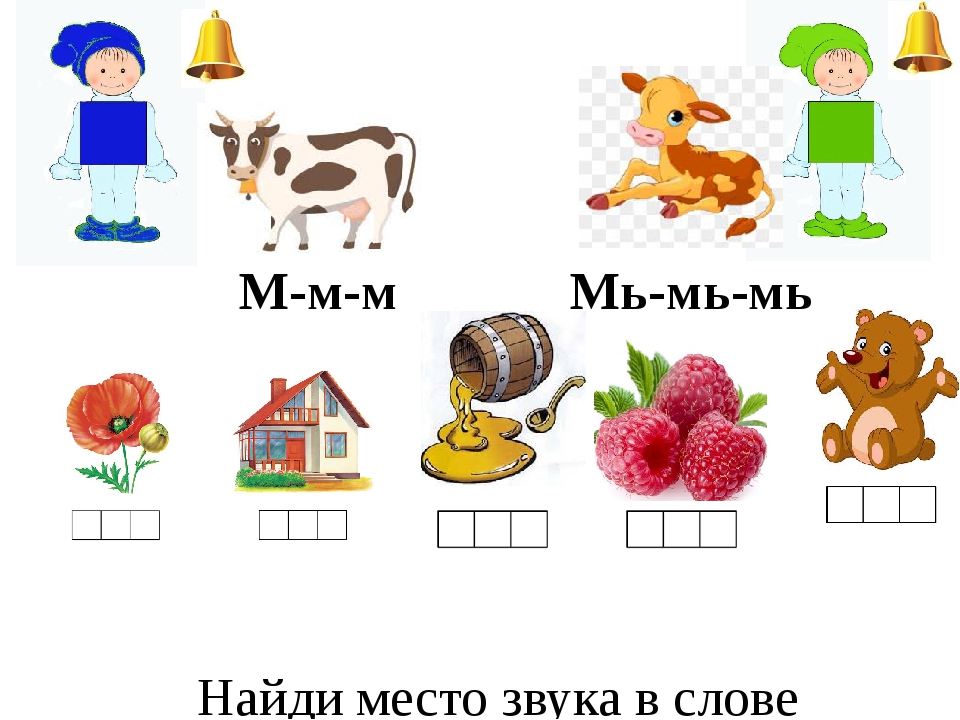 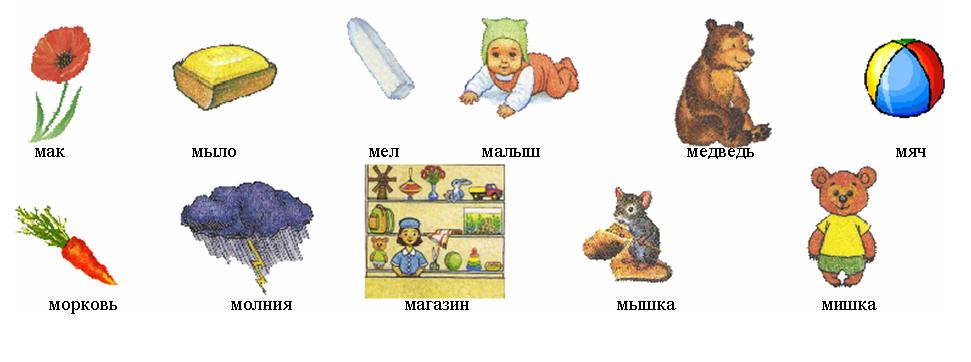 *найди «Место звука» в слове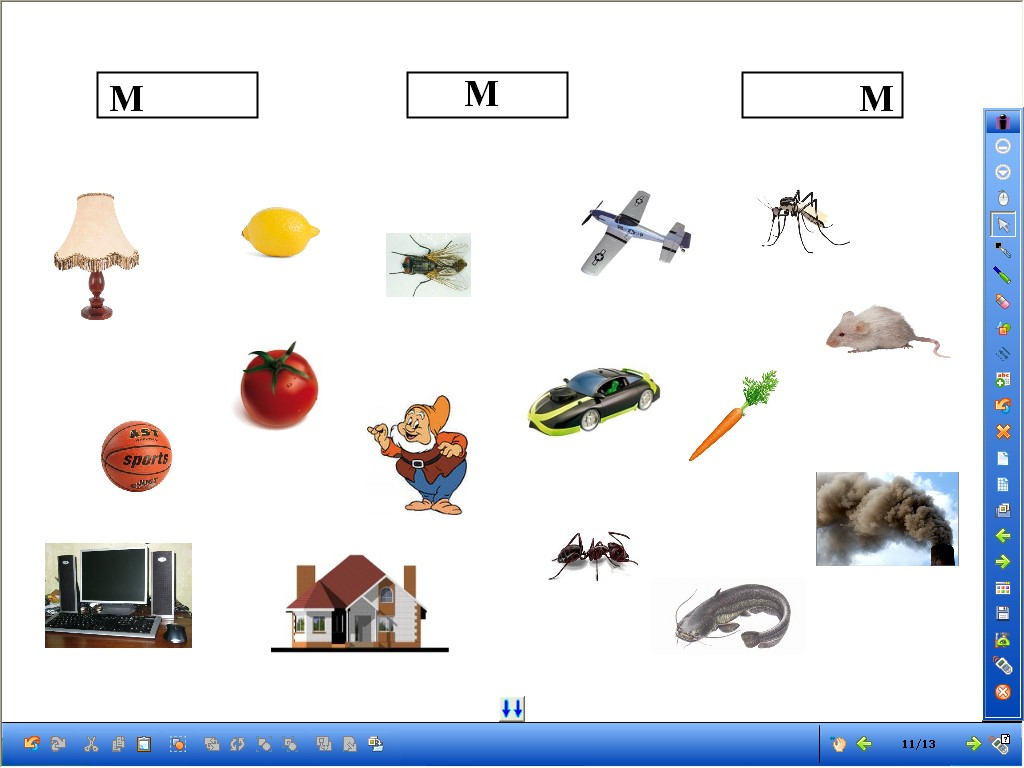 * «Подели на слоги»,*«Отгадай и загадай» слово по звуко-слоговой схеме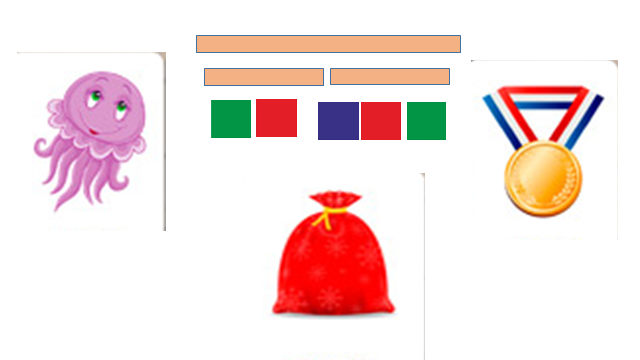 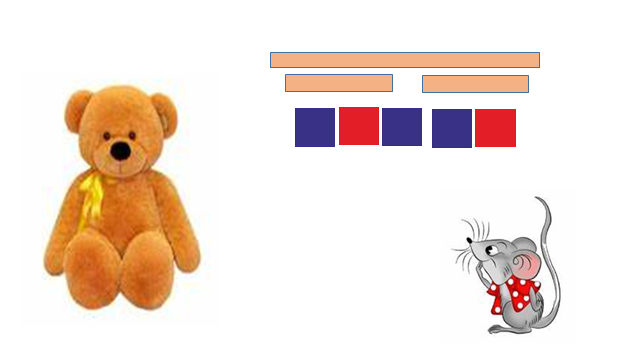 Составьте предложения с этими словами и сосчитайте количество слов в каждом предложении.